K2 – DU -  25.1.01 Milí studenti, vytiskněte si následující listy, vyplňte a připravte ve středu na hodinu.Dále přikládám naskenované další stránky učebnice. Je tam i Leonardo da Vinci, o kterém budeme mluvit příště. (str. 27 chybí schválně 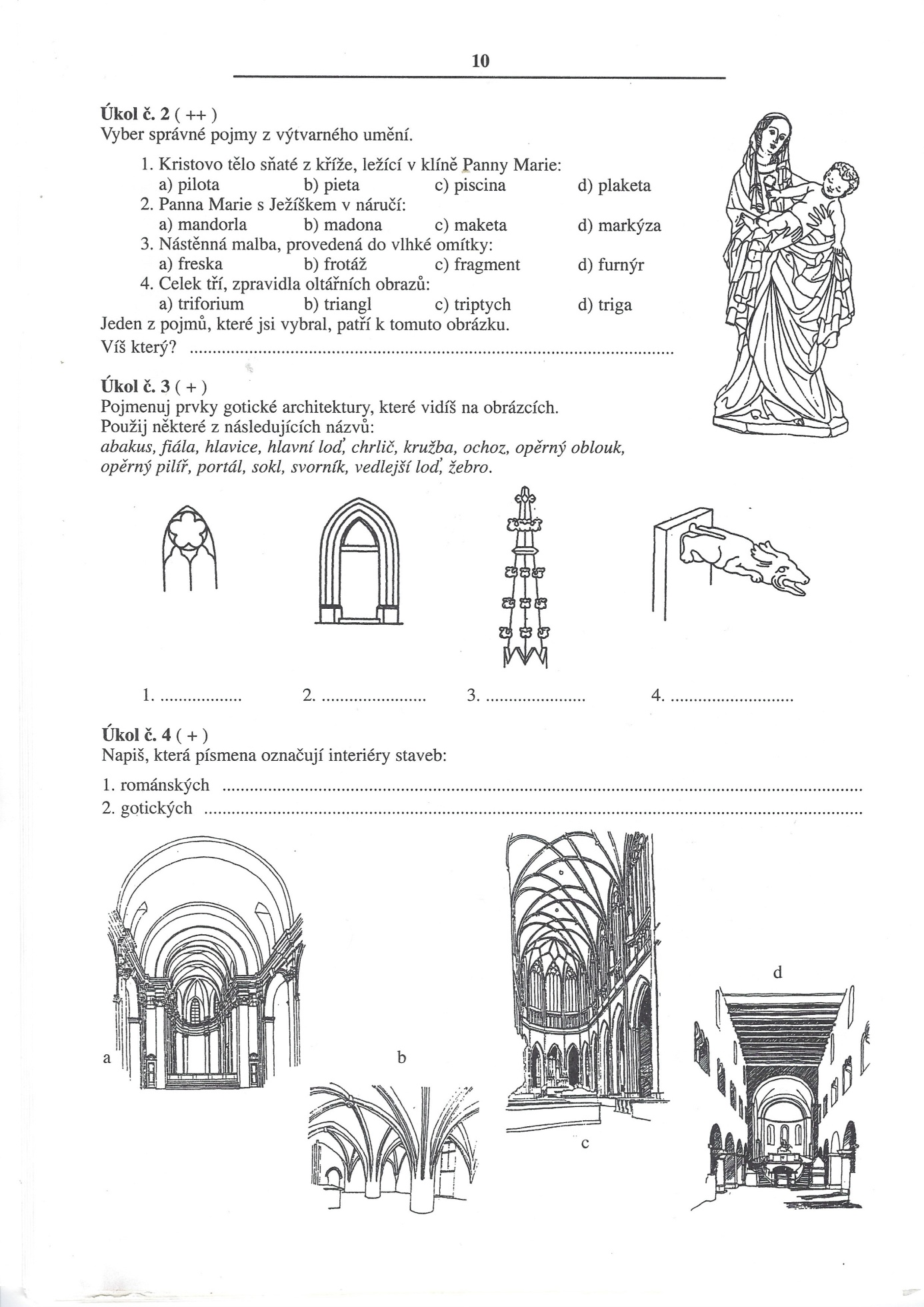 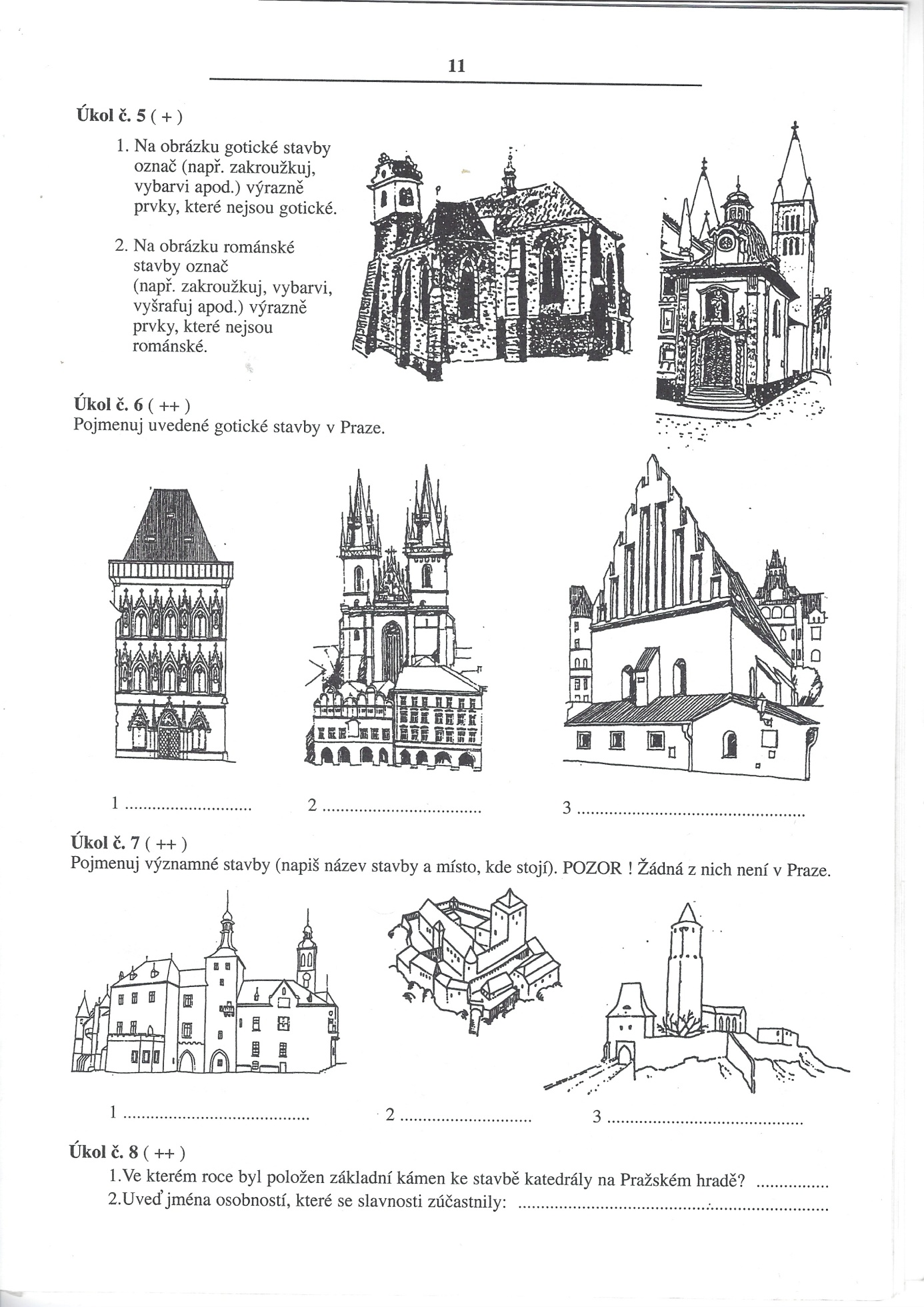 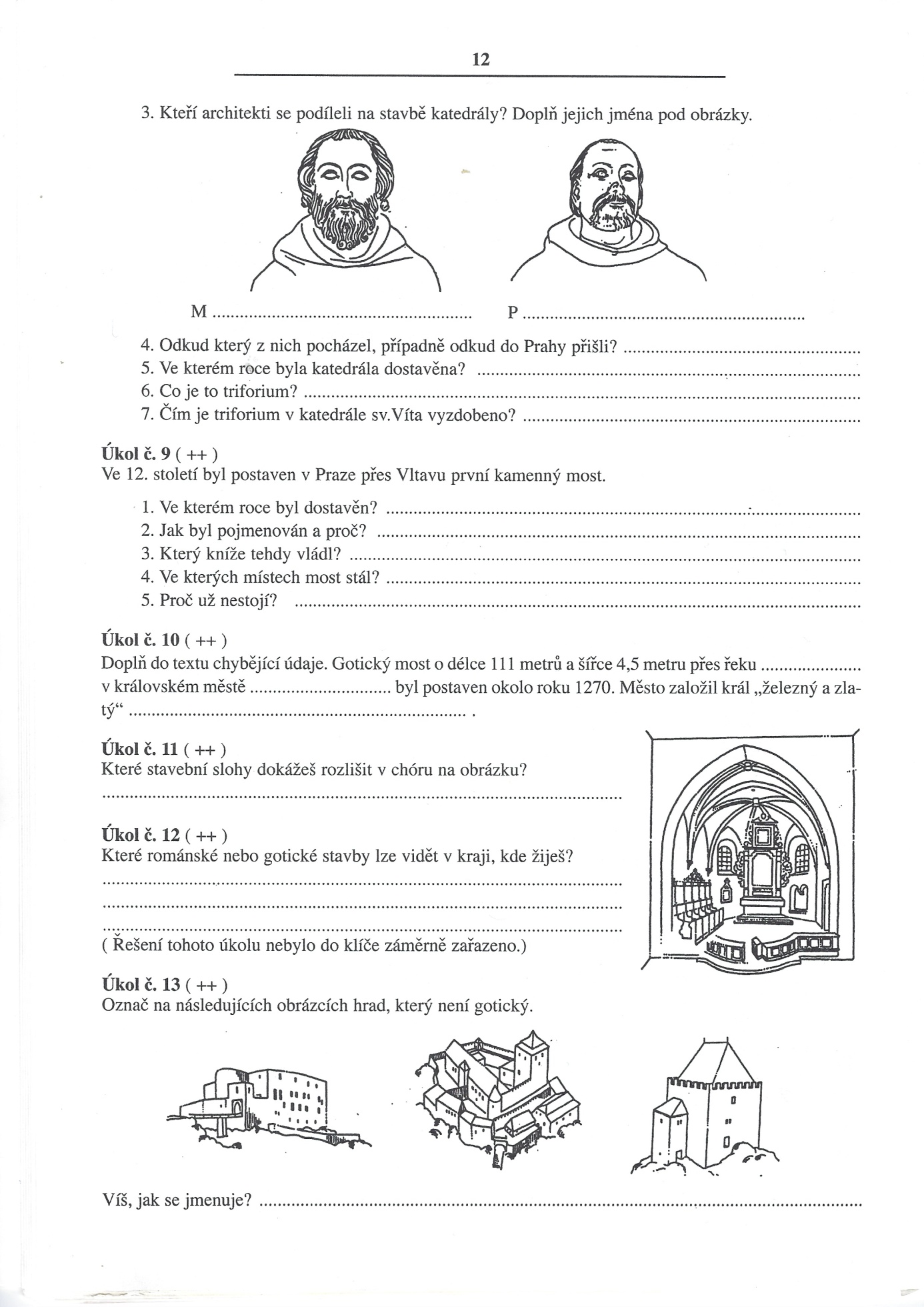 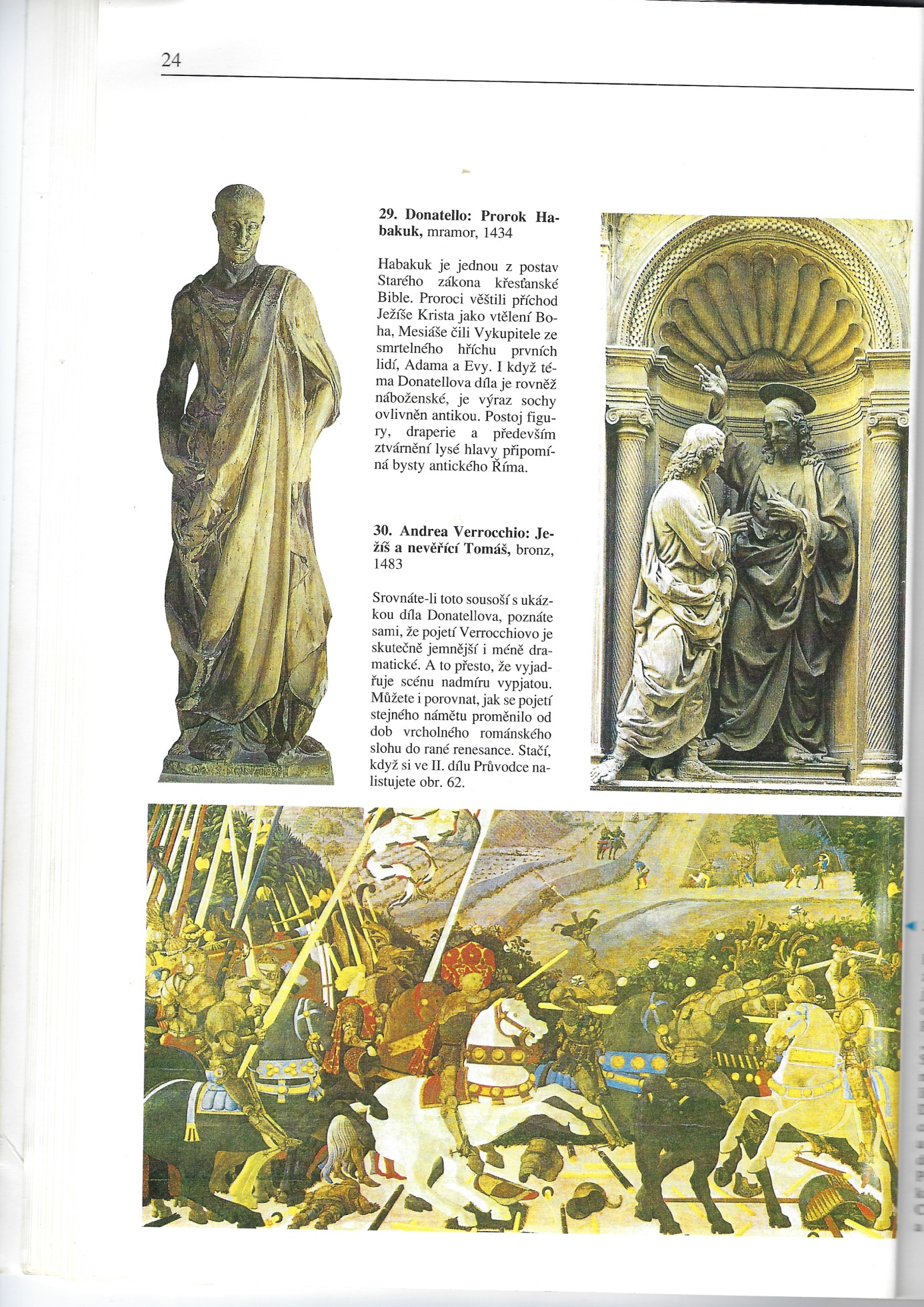 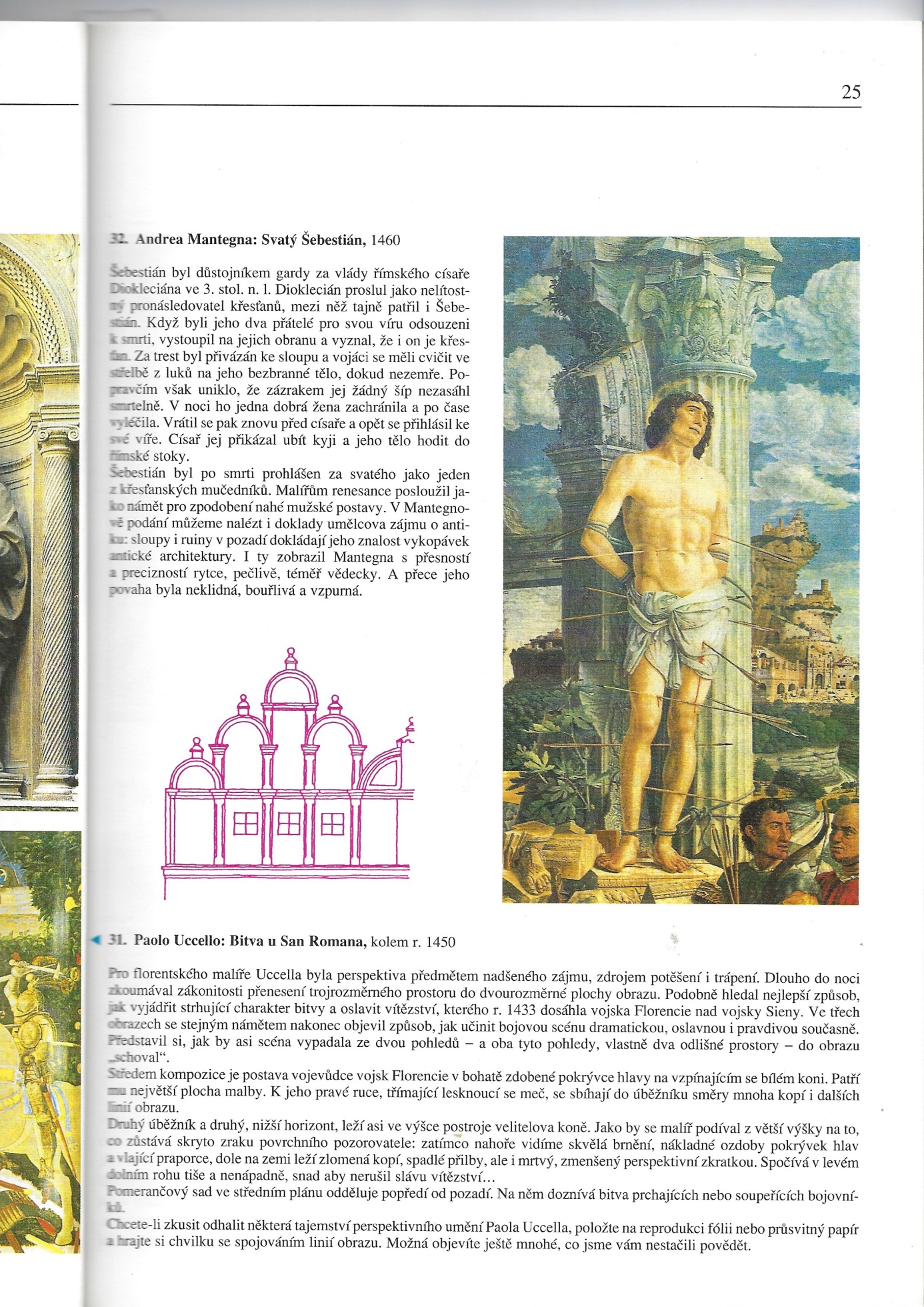 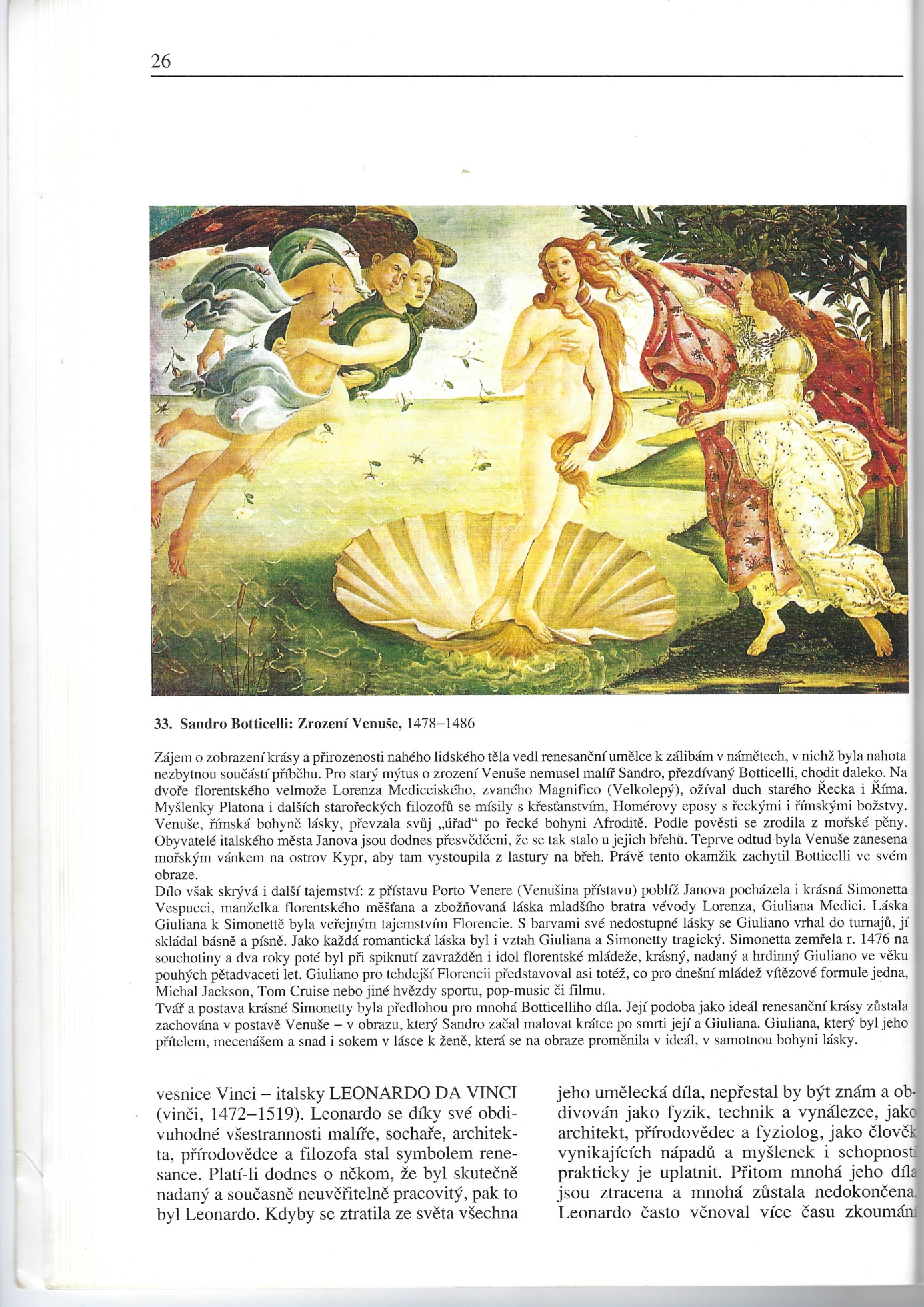 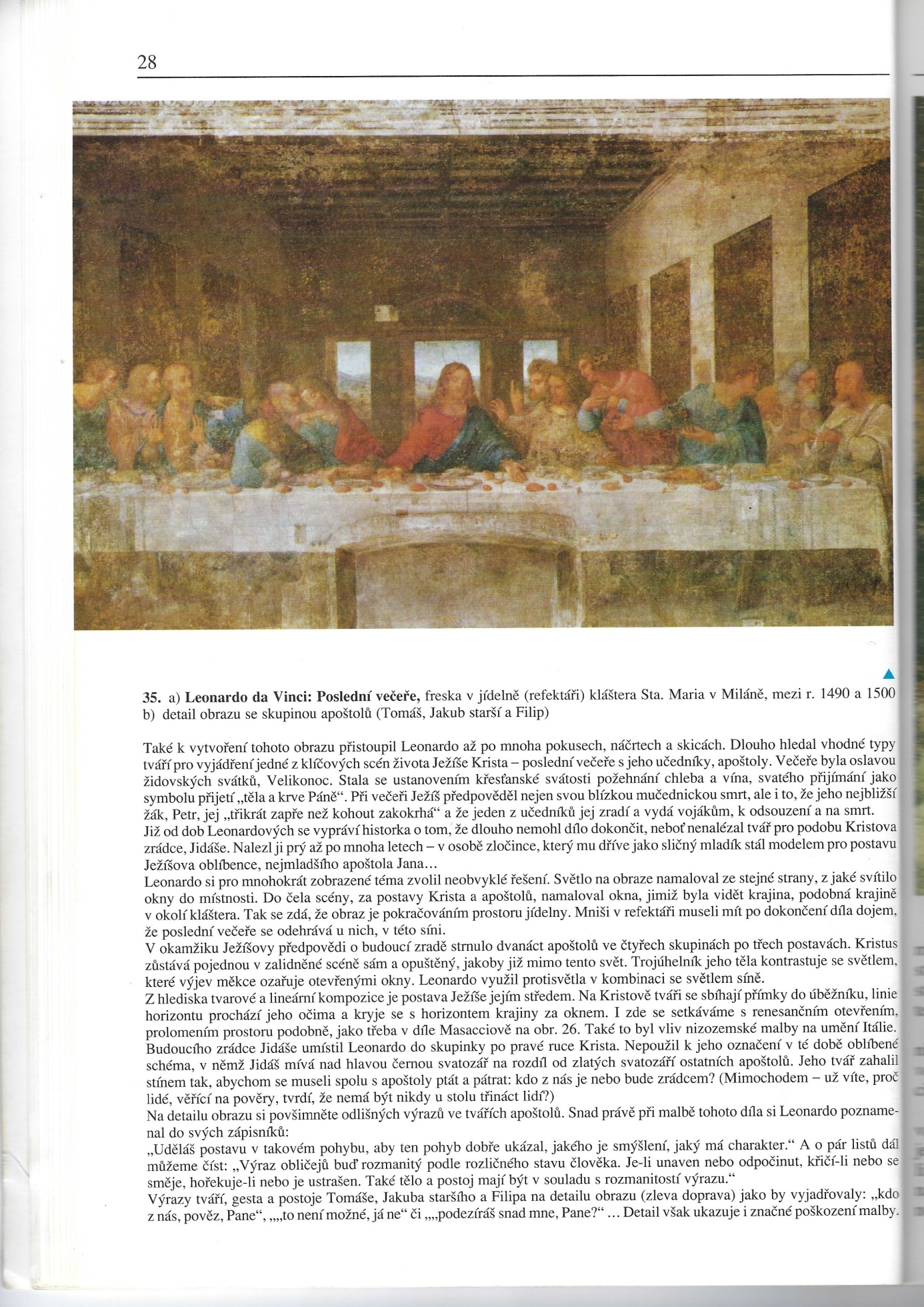 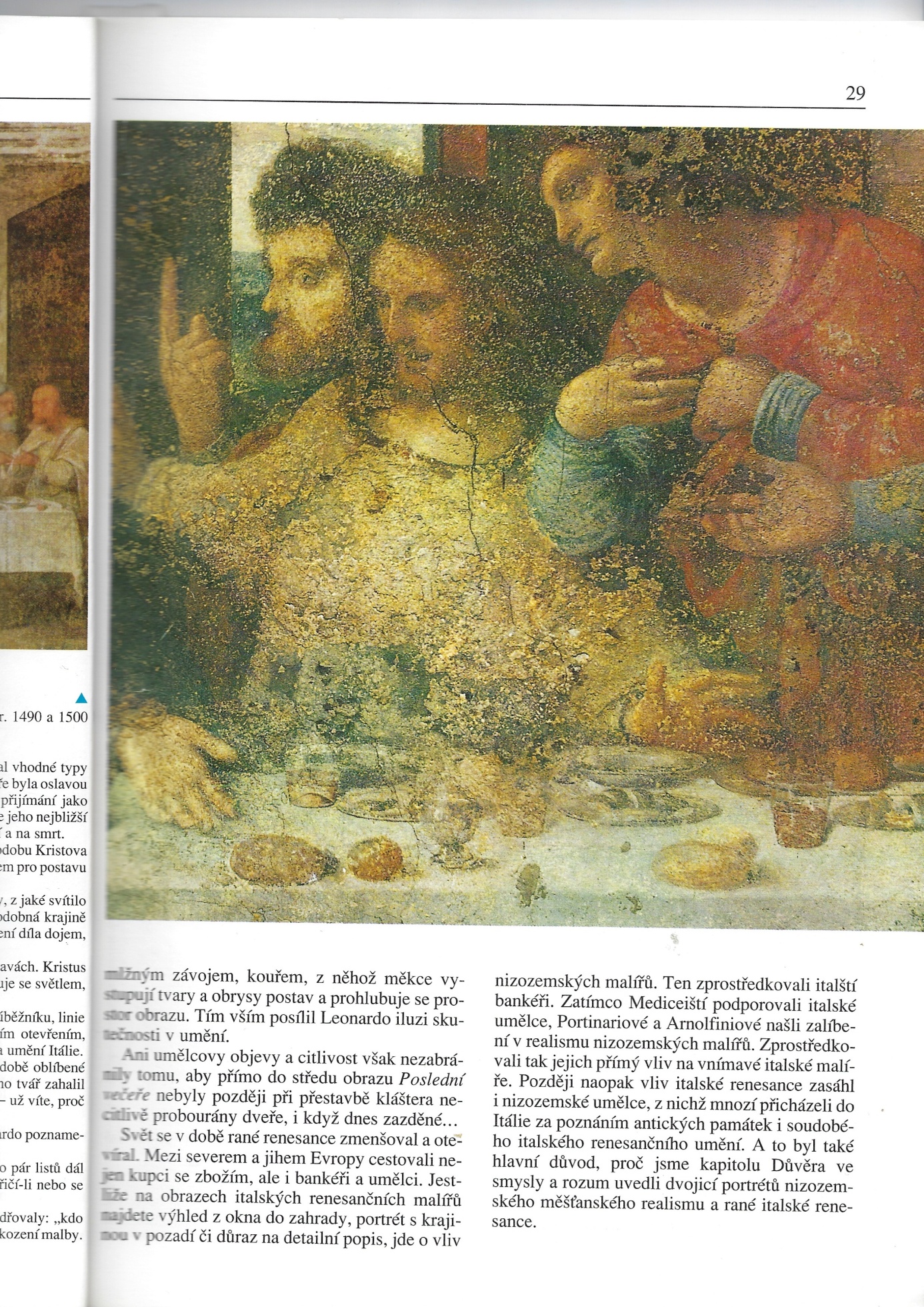 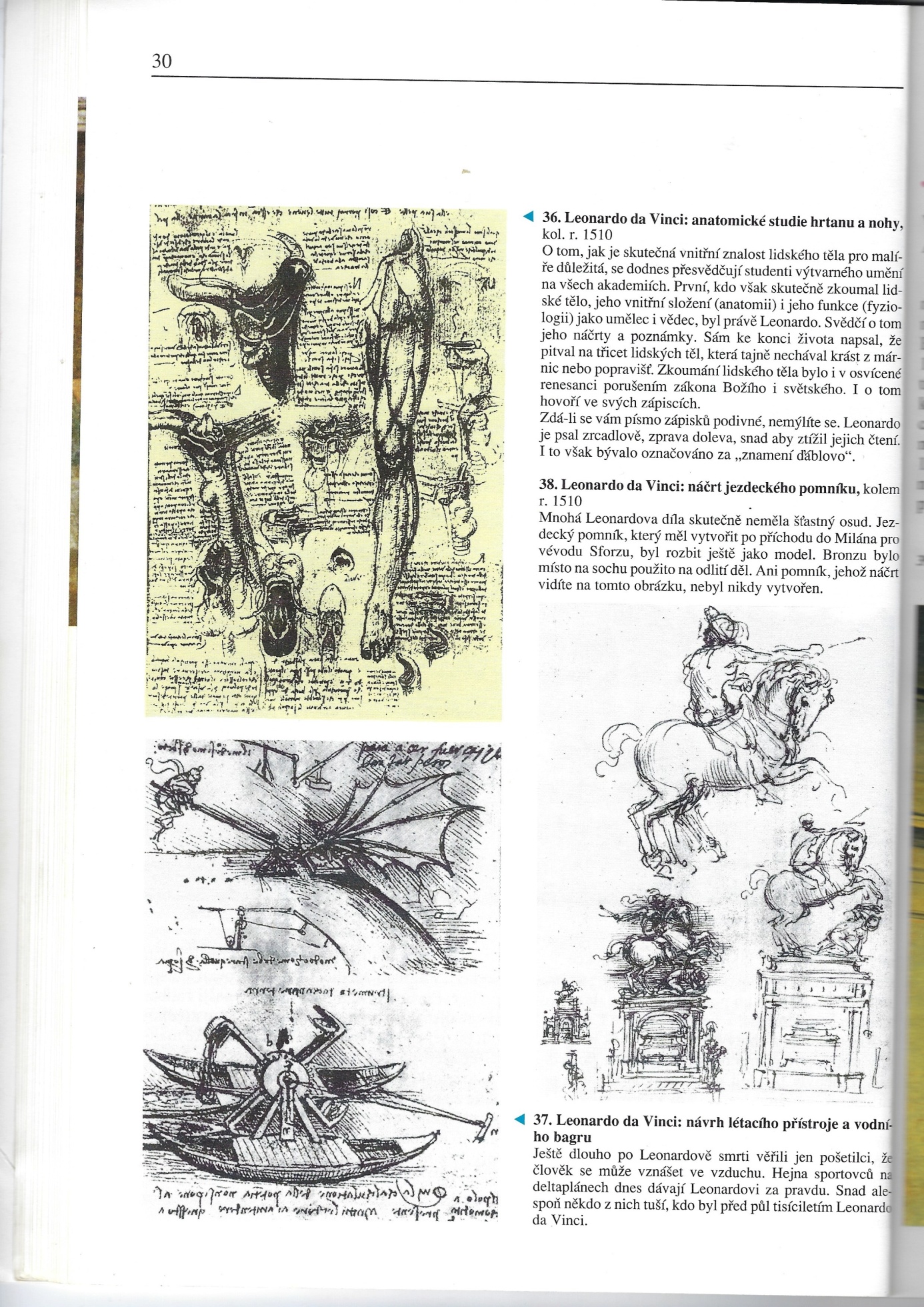 